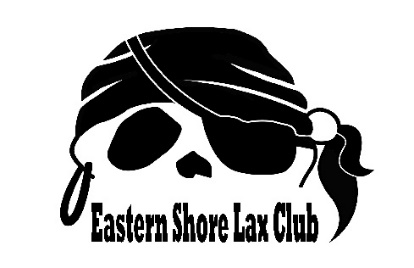 TO DO LIST FOR RISING 9TH AND 10TH and 11th GRADERS(12th graders also if looking at DIII or NAIA and not yet decided)WITE AN ATHLETIC RESUMEThis is a work in progress, update it after every season/sport playedShould includeSports played and positionsAthletic accoladesAny athletic honors (including playing varsity, being a member or starter of a conference/state championship team)Club infoCoach info (names, phone numbers and emails)See sample resume and template attachedGET A GUIDEBOOK TO COLLEGES (purchase or look at your local library)Leave in the living room and look through it with your student athlete regularlyGain an understanding of the college landscape, academic admissions standards, and overall costs Recommended The Fiske Guide to Colleges, easy to read and has a great questionnaire for your student athlete that will help narrow your searchMAKE A LIST OF FIVE COLLEGES YOU MAY LIKE TO ATTENDOne reach school athletically and or academically2 “good fit schools” where you think your athlete could play and where they fit into the academic standard (note-you can base your SAT score if not yet taken off of the 8th grade PSAT- most students will gain within 100 points of that score, 200 if they study a lot or get a tutor2 safety schools, your student athlete could probably play there now, and they fit in the mid to top tier of the academic admissions standardsSTART RECRUITING PROCESSGet a professionally made highlight video, a necessary expense, available from most tournamentsEMAIL COACHES (entire coaching staff) of your target school when they are attending a tournament you athlete will be playing in, attach resume and video to every emailDo this one to two weeks out, and email again to send your schedule and field numbers where you are playing once receive itLook into doing camps at your selected colleges- these are the best ways to get in front of coaches at a particular schoolAttend showcases that fall into your athletic level, EMAIL COACHES BEFORE YOU ATTENDDIVISION I TOP 20MID LEVEL D 1 OR D IIDIVISION 3 HIGH ACADEMICDIVISION 3 Things to monitor/ talk to your athlete aboutGrades- super important, coaches will only look at kids they know will be successful and remain academically eligible to play On field and sideline demeanor (this goes for parents too) coaches look for team players that have a good attitude and parents that support not yell at officialsYour student athlete’s social media presence- a decision of which athlete to take can come down to one inappropriate Instagram postThis is a work in progress, your list may change as you hear, or do not hear from coaches. The number one thing is to be proactive, and relentless. There is a spot for your athlete if playing in college is important for them. Keep at it, look to your resources for help, coaches, older players, anyone who has a connection to a college or a specific athletic program. 